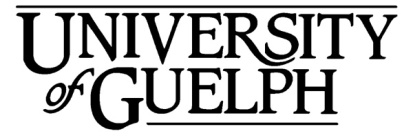 Contractually Limited Faculty Position in Small Animal Surgery
Department of Clinical Studies3-Year AppointmentStart Date: September 1st 2016 The Department of Clinical Studies, Ontario Veterinary College (OVC), is seeking applications to fill a Twelve (12) Month Contractually Limited faculty position in Small Animal Surgery at the rank of Assistant Professor.Applicants must have a DVM (or equivalent) and be licensed or eligible for licensure to practice in the Province of Ontario.  Preference will be given to Diplomates of the American College of Veterinary Surgeons (ACVS). Applications may also be considered from candidates who are Diplomates of the European College of Veterinary Surgeons (ECVS) or who have completed an ACVS or ECVS approved residency training program. The ideal candidate should have strong skills in the clinical practice of small animal surgery and outstanding teaching and communication skills. The successful candidate will work with 4 other board certified surgeons and board certified specialists in medicine, anesthesiology, critical care, diagnostic imaging, ophthalmology, neurology and cardiology to provide didactic and clinical instruction in small animal surgery and related disciplines to veterinary students, interns, residents and graduate students. Approximately 80% effort will be dedicated to clinical teaching and small animal surgery activities, which include the management of small animal patients and consultation in the OVC-HSC. The majority of time will be spent performing orthopedic small animal surgery however some soft tissue and neurosurgery will be required. On call duties will be shared with other faculty members in the surgery section. The remaining time is to be spent on scholarly and service activities. The OVC Health Sciences Centre (OVC HSC) offers state of the art diagnostic equipment including but not limited to a 1.5 Tesla high field General Electric MRI, CT, digital radiology, PACS system, state of the art ultrasonography, scintigraphy, videoendoscopy, and a 24/7 fully staffed intensive care. The faculty and staff of the Department of Clinical Studies and the OVC-HSC are committed to delivering the very best of patient care. Guelph is a vibrant community of approximately 118,000 people, located in Southern Ontario, 100 kilometres west of Toronto.  For more complete information about the city please refer to the City's web site at www.guelph.caThe University of Guelph has consistently been ranked one of the top comprehensive universities in Canada.  It has been named Canada’s top comprehensive research institution in the annual Top 50 Research Universities ranking. A comprehensive university is one with a significant amount of research activity and a wide range of programs at the undergraduate and graduate levels.  Additional research opportunities are available at three medical schools in the region (University of Toronto, McMaster University, and the University of Western Ontario).The deadline for applications will be July 15, 2016 or until a successful candidate has been found. Interested parties should contact Dr. Carolyn Kerr, Chair, Department of Clinical Studies, Ontario Veterinary College, University of Guelph, Guelph, Ontario, N1G 2W1 (519) 824-4120 ext: 54051, Fax 519-767-0311, email: searchcv@uoguelph.ca and provide a letter of application, current curriculum vitae and the names of at least three referees.All qualified candidates are encouraged to apply; however, Canadians and permanent residents will be given priority.The University of Guelph is committed to an employment equity program that includes special measures to achieve diversity among its faculty and staff. We therefore particularly encourage applications from qualified aboriginal Canadians, persons with disabilities, members of visible minorities and women.